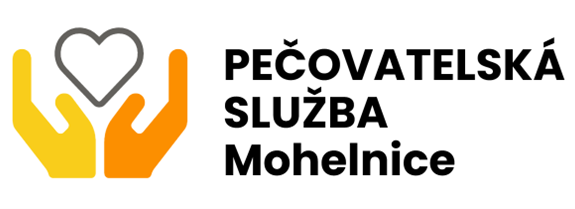 Medkova 419/1, 789 85 Mohelnice				Tel: 583 430 502, 704 610 108, 583 430 460, 736 701 013www.ddmohelnice.cz	Smlouva o poskytování sociální službyuzavřená dle § 91 zákona č. 108/2006 Sb., o sociálních službáchSmluvní strany:Pan(í): 			Datum narození:Trvalý pobyt:        				   Bydliště: ( nevyplňuje se v případě shody s trvalým pobytem): ( v textu této smlouvy dále jen „uživatel“)                       					aDomov pro seniory a pečovatelská služba  Mohelnice, příspěvková organizaceSídlo: Medkova 1, 789 85 MohelniceIČ: 708 85 541  zastoupený ředitelem  Karlem Junkem ( v textu této smlouvy dále jen „smluvní strana“)uzavírají  tutoSMLOUVU O POSKYTOVÁNÍ SOCIÁLNÍ SLUŽBY – PEČOVATELSKÉ SLUŽBY podle § 40 citovaného zákonačíslo XXX/XXXI. Nabídka úkonů pečovatelské službyUživatel  má právo požádat smluvní stranu o poskytování  níže uvedených úkonů Pečovatelské služby  v rozsahu §6 Vyhlášky číslo 505/2006 Sb.1) Základní činnosti a fakultativní služby  při poskytování pečovatelské služby se zajišťují v rozsahu těchto úkonů:a) pomoc při zvládání běžných úkonů péče o vlastní osobu:1. pomoc a podpora při podávání jídla a pití,2. pomoc při oblékání a svlékání včetně speciálních pomůcek,3. pomoc při prostorové orientaci, samostatném pohybu ve vnitřním prostoru,4. pomoc při přesunu na lůžko nebo vozík,b) pomoc při osobní hygieně nebo poskytnutí podmínek pro osobní hygienu:1. pomoc při úkonech osobní hygieny,2. pomoc při základní péči o vlasy a nehty,3. pomoc při použití WC,c) poskytnutí stravy nebo pomoc při zajištění stravy:1. zajištění stravy odpovídající věku, zásadám racionální výživy a potřebám dietního stravování,2. dovoz nebo donáška jídla,3. pomoc při přípravě jídla a pití,4. příprava a podání jídla a pití;d) pomoc při zajištění chodu domácnosti:1. běžný úklid a údržba domácnosti,2. údržba domácích spotřebičů,3. zajištění velkého úklidu  tzv. čtvrtletní úklid domácnosti,  úklidu po malování,4. běžné nákupy a pochůzky,5. velký nákup, například týdenní nákup, nákup ošacení a nezbytného vybavení domácnosti,6. praní a žehlení ložního prádla, popřípadě jeho drobné opravy,7. praní a žehlení osobního prádla, popřípadě jeho drobné opravy,e) zprostředkování kontaktu se společenským prostředím:1. doprovázení obyvatel k lékaři a doprovázení zpět,2. doprovázení obyvatel na orgány veřejné správy a instituce poskytující veřejné služby a     doprovázení zpět.2) Kromě činností uvedených v odst. 1) tohoto článku se smluvní strana zavazuje poskytnout uživateli na jeho požádání následující fakultativní činnosti nad rámec základních činností podle odst. 1) tohoto článku:Dohled nad uživatelem v jeho domácnostiDohled nad užitím lékůAdministrativní úkonyZákladní poradenství – v součinnosti se zákonem č.108/2006 Sb., o sociálních službách – jedná se o bezplatné poskytnutí základního sociálního poradenství o možnostech řešení nepříznivé sociální situace nebo jejího předcházení.II. Sjednané úkony s pečovatelskou službouZákladní činnosti:Fakultativní činnosti:Základní sociální poradenství:							dle potřebyUživateli bylo předáno společně se Žádosti o poskytování sociální služby Pečovatelská služba Mohelnice Přehled poskytování pečovatelské služby včetně platného ceníku.III. Místo poskytování sociální službyPečovatelská služba sjednaná v článku l. se poskytuje v domácnosti uživatele ve městě Mohelnice a okolí.IV. Způsob  placení úkonů pečovatelské služby1.	Uživatel uhradí úkony pečovatelské služby čerpané v předchozím měsíci, v hotovosti v kanceláři PS nebo bankovním převodem na účet 1906155329/0800 na základě písemného vyúčtování ( Stvrzenka ) předloženého smluvní stranou, v den předložení tohoto vyúčtování, nejpozději do 25. dne následujícího měsíce. 2.	Uživatel se zavazuje a je povinen zaplatit úhradu za jednotlivé úkony  pečovatelské služby.3.	Povinnost platit úhrady vzniká uživateli zároveň podpisem této smlouvy a využitím služby.4.	Nezaplacená úhrada bude uplatněna (případně vymáhána) jako pohledávka.5.	O případných změnách úhrad bude uživatel informován  nejpozději 10 kalendářních dnů přede dnem, kdy vstoupí v platnost nové sazby za poskytování pečovatelské služby. 6.	Činnosti sjednané v článku I. bodě 2) jako fakultativní služby se poskytují za úhradu nákladů těchto služeb na základě  kalkulací smluvní strany.7.	Úhradu za poskytnutou stravu hradí uživatel v hotovosti zpětně za kalendářní měsíc na základě počtu odebraných obědů. Platba musí být uhrazena nejpozději do 15. dne v následujícím měsíci.V. Výpovědní důvody a výpovědní lhůty1.	Uživatel může poskytování služby vypovědět z jakéhokoli důvodu i bez uvedení důvodu. Výpovědní lhůta pro výpověď danou klientem je 5 pracovních dnů od doručení písemné výpovědi smluvní straně.2.	Smluvní strana  může poskytování sociální služby vypovědět: a)	pokud by uživatel porušoval závažným způsobem morálku nebo pokud by nerespektoval smluvní stranu služby a porušoval své povinnosti vyplývající ze Smlouvy. Za hrubé porušení Smlouvy se považuje zejména nezaplacení úhrady za poskytnuté sociální služby za dobu delší než 1 měsíc.b)	Jestliže uživatel i po opětovném napomenutí hrubě poruší povinnosti, které mu vyplývají z vnitřních pravidel smluvní strany pro poskytování pečovatelské služby.c)	Jestliže se uživatel chová k pracovníkovi sociální péče způsobem, jehož záměr nebo důsledek vede ke snížení důstojnosti fyzické osoby nebo vytváření nepřátelského, ponižujícího nebo zneklidňujícího prostředí. d)	Dalším důvodem k přerušení služby smluvní strany je hospitalizace uživatele ve zdravotnickém zařízení, přičemž toto zařízení přebírá péčí o uživatele.Výpovědní dobou pro smluvní stranu je 5 pracovních dnů od doručení písemné výpovědi uživateli.VI. Doba platnosti smlouvy a závěrečná ustanoveníSmlouva  je uzavřena na dobu neurčitou, nabývá účinnosti dnem podpisu Smlouvy Uživatel nemůže práva z této Smlouvy postoupit na jiného. Smlouva je vyhotovena ve dvou exemplářích s platností originálu. Každý obdrží jedno vyhotovení.Pokud služba nebude uživatelem využívána déle jak 3 měsíce, bude poskytování této služby ukončeno ze strany Poskytovatele pro  nevyužívání služeb. Neplatí v případě, je-li důvodem neodebírání služby pobyt uživatele ve zdravotnickém nebo lázeňském zařízení.Smlouva může být měněna po oboustranné dohodě chronologicky číslovaným písemným dodatkem nebo zrušena pouze písemně. Smlouva s přidanými dodatky platí jako celek.Účastník smlouvy je informován o možnostech a způsobu podání stížnosti.Účastník smlouvy byl seznámen s Vnitřními pravidly Domova s PS.Součástí této smlouvy jsou Vnitřní pravidla pro poskytování pečovatelské služby a Přehled úhrad při poskytování pečovatelské služby     V Mohelnici  dne: XX. XX. XXXX……………………………..	                                                     -------------------------------                uživatel                      			                        za smluvní stranu                                   				                                  Karel  Junek, ředitel	       Čestné prohlášeníSouhlasím s tím, aby moje osobní údaje /tj. rodné číslo a datum narození/, byly v rámci poskytování pečovatelské služby zpracovány v souladu se zák. č. 110/2019 Sb. o ochraně osobních údajů – GDPR.-----------------------------------------------                 podpis uživatele					